Money  1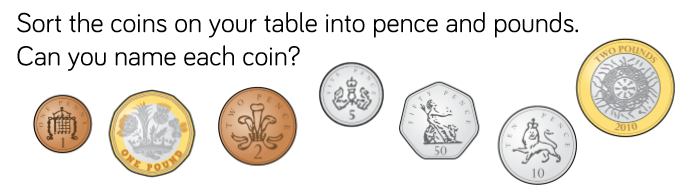 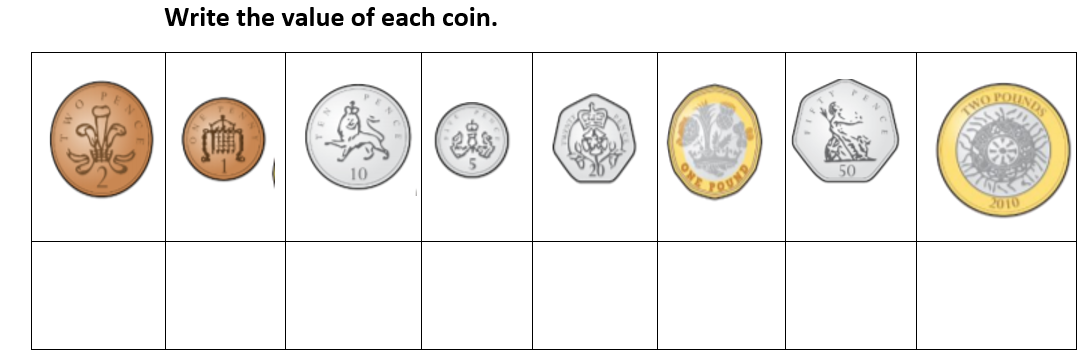 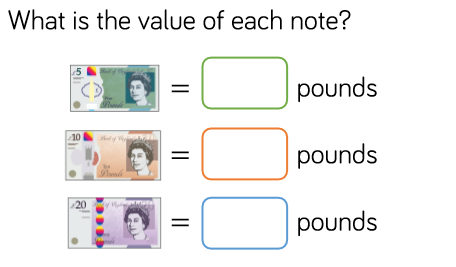 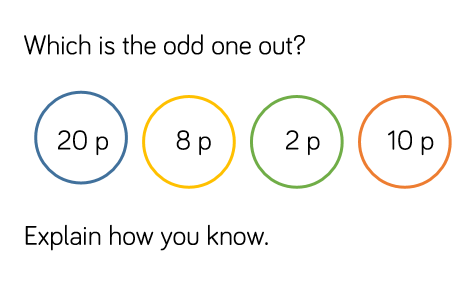 How many different ways can you make…           5 p                                                                      7p           10p                                                                    12p           15p                                                                    20pPencePounds